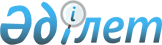 Мемлекеттік білім беру жинақтау жүйесі саласындағы операторды айқындау туралы
					
			Күшін жойған
			
			
		
					Қазақстан Республикасы Үкіметінің 2013 жылғы 27 наурыздағы № 281 қаулысы. Күші жойылды - Қазақстан Республикасы Үкіметінің 2023 жылғы 17 шілдедегі № 600 қаулысымен.
      Ескерту. Күші жойылды – ҚР Үкіметінің 17.07.2023 № 600 қаулысымен.
      "Мемлекеттік білім беру жинақтау жүйесі туралы" 2013 жылғы 14 қаңтардағы Қазақстан Республикасы Заңының 1-бабы 14) тармақшасына сәйкес Қазақстан Республикасының Үкіметі ҚАУЛЫ ЕТЕДІ:
      1. "Қаржы орталығы" акционерлік қоғамы Мемлекеттік білім беру жинақтау жүйесі саласындағы оператор болып айқындалсын.
      2. Осы қаулы қол қойылған күнінен бастап қолданысқа енгізіледі.
					© 2012. Қазақстан Республикасы Әділет министрлігінің «Қазақстан Республикасының Заңнама және құқықтық ақпарат институты» ШЖҚ РМК
				
Қазақстан Республикасының
Премьер-Министрі
С. Ахметов